ОТКРЫТЫЕ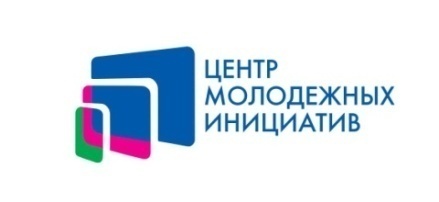 ВАКАНСИИАгент прямых продаж сим-картг/р свободное расписаниеАгент прямых продаж сим-картг/р свободное расписаниеАгент прямых продаж сим-картг/р свободное расписаниеАгент прямых продаж сим-картг/р свободное расписаниеАгент прямых продаж сим-картг/р свободное расписаниеАгент прямых продаж сим-картг/р свободное расписаниеАгент прямых продаж сим-картг/р свободное расписаниеАгент прямых продаж сим-картг/р свободное расписаниез/п сдельнаяПромоутерг/р свободное расписаниеПромоутерг/р свободное расписаниеПромоутерг/р свободное расписаниеПромоутерг/р свободное расписаниеПромоутерг/р свободное расписаниеПромоутерг/р свободное расписаниеПромоутерг/р свободное расписаниеПромоутерг/р свободное расписаниез/п от 110 руб./часГрузчикг/р неполный рабочий день, ночные смены (+18) Грузчикг/р неполный рабочий день, ночные смены (+18) Грузчикг/р неполный рабочий день, ночные смены (+18) Грузчикг/р неполный рабочий день, ночные смены (+18) Грузчикг/р неполный рабочий день, ночные смены (+18) Грузчикг/р неполный рабочий день, ночные смены (+18) Грузчикг/р неполный рабочий день, ночные смены (+18) з/п от 8 800-18 480 руб.з/п от 8 800-18 480 руб.Продавец-консультант, кассир г/р неполный рабочий день, ночные смены (+18), сменный, 2/2 Продавец-консультант, кассир г/р неполный рабочий день, ночные смены (+18), сменный, 2/2 Продавец-консультант, кассир г/р неполный рабочий день, ночные смены (+18), сменный, 2/2 Продавец-консультант, кассир г/р неполный рабочий день, ночные смены (+18), сменный, 2/2 Продавец-консультант, кассир г/р неполный рабочий день, ночные смены (+18), сменный, 2/2 Продавец-консультант, кассир г/р неполный рабочий день, ночные смены (+18), сменный, 2/2 Продавец-консультант, кассир г/р неполный рабочий день, ночные смены (+18), сменный, 2/2 з/п от 8 800-18 480 руб.з/п от 8 800-18 480 руб.Продавец-консультант, кассирг/р сменныйПродавец-консультант, кассирг/р сменныйПродавец-консультант, кассирг/р сменныйПродавец-консультант, кассирг/р сменныйПродавец-консультант, кассирг/р сменныйПродавец-консультант, кассирг/р сменныйПродавец-консультант, кассирг/р сменныйз/п от 25000 руб.з/п от 25000 руб.Помощник руководителя (IT-направление, робототехника, обучение)г/р обсуждается на собеседованииПомощник руководителя (IT-направление, робототехника, обучение)г/р обсуждается на собеседованииПомощник руководителя (IT-направление, робототехника, обучение)г/р обсуждается на собеседованииПомощник руководителя (IT-направление, робототехника, обучение)г/р обсуждается на собеседованииПомощник руководителя (IT-направление, робототехника, обучение)г/р обсуждается на собеседованииПомощник руководителя (IT-направление, робототехника, обучение)г/р обсуждается на собеседованииПомощник руководителя (IT-направление, робототехника, обучение)г/р обсуждается на собеседованииз/п обсуждается на собеседованииз/п обсуждается на собеседованииВожатыйг/р обсуждается на собеседовании(в соответствии с графиком смен)Вожатыйг/р обсуждается на собеседовании(в соответствии с графиком смен)Вожатыйг/р обсуждается на собеседовании(в соответствии с графиком смен)Вожатыйг/р обсуждается на собеседовании(в соответствии с графиком смен)Вожатыйг/р обсуждается на собеседовании(в соответствии с графиком смен)Вожатыйг/р обсуждается на собеседовании(в соответствии с графиком смен)Вожатыйг/р обсуждается на собеседовании(в соответствии с графиком смен)з/п обсуждается на собеседованииз/п обсуждается на собеседовании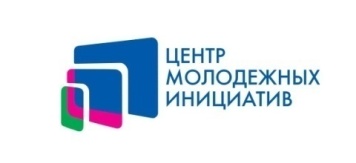 rabotakuban.info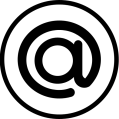 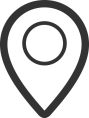 kmbt@mail.rukmbt@mail.rukmbt@mail.rukmbt@mail.ru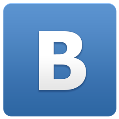 vk.com/rabotakuban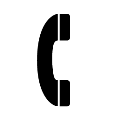 ул. Северная, д. 279, офис 3228 (861) 992-54-21ул. Северная, д. 279, офис 3228 (861) 992-54-21ул. Северная, д. 279, офис 3228 (861) 992-54-21ул. Северная, д. 279, офис 3228 (861) 992-54-21